Publicado en  el 03/12/2014 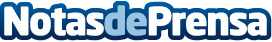 Amazon.es duplica las ventas durante Black Friday y contrata a 160 personas más para poder gestionar el aumento de demanda “El entusiasmo con el que los consumidores españoles han acogido el Black Friday ha sido mucho mayor que el año pasado. Empezamos a ver cómo esta fecha marca el inicio oficial de las compras navideñas online en España”, explica Xavier Garambois, Vicepresidente Retail en Amazon EU. Datos de contacto:AmazonNota de prensa publicada en: https://www.notasdeprensa.es/amazon-es-duplica-las-ventas-durante-black_1 Categorias: E-Commerce http://www.notasdeprensa.es